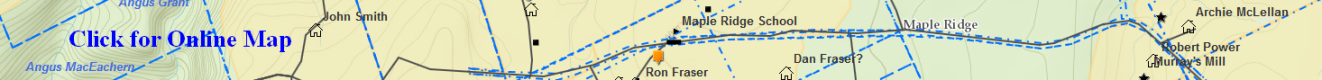 Will_MacNeil_AlexanderBrown – (Eigg Mountain Settlement History)Probate file A-787.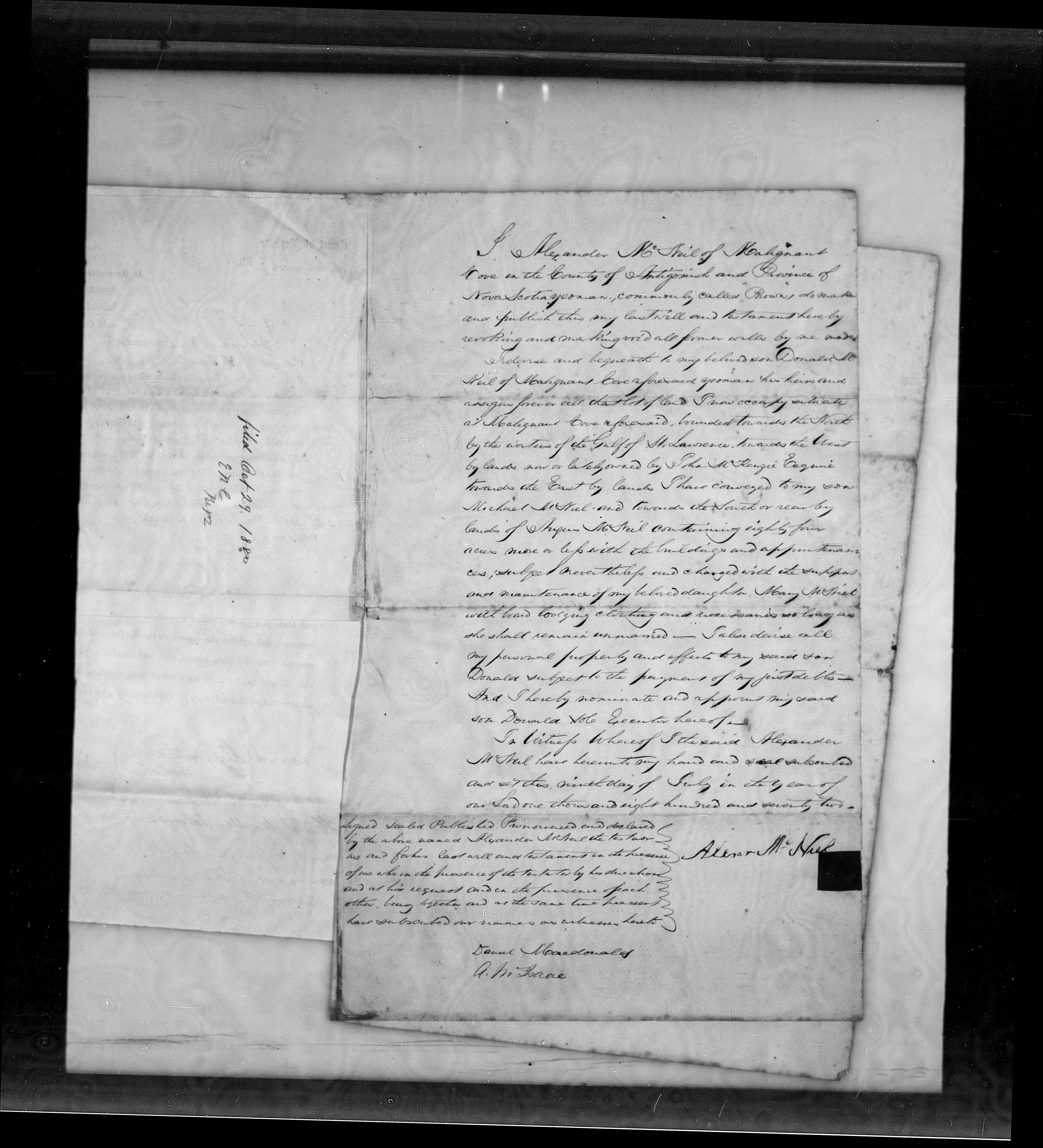 